РЕСПУБЛИКА ДАГЕСТАНМУНИЦИПАЛЬНОЕ ОБРАЗОВАНИЕ«ХАСАВЮРТОВСКИЙ РАЙОН»СОБРАНИЕ ДЕПУТАТОВ МУНИЦИПАЛЬНОГО РАЙОНАХасавюртовский район,                                                Тел: (8-87231) 5-20-85, факс 5-20-77с.Эндирей, Махачкалинское шоссе 25 «А»                    Email:  sobraniehasray@mail.ru                                                                                          РЕШЕНИЕО передаче муниципального имущества муниципального образования «Хасавюртовский район» в государственную собственность Республики ДагестанВ соответствии с Федеральным законом от 06.10.2003г. №131-ФЗ «Об общих принципах организации местного самоуправления в Российской Федерации», Уставом муниципального образования «Хасавюртовский район», в целях реконструкции территории бывшего пионерского лагеря «Радуга» в с.Эндирей Хасавюртовского района и создания детского оздоровительного комплекса,Собрание депутатов муниципального районаРЕШИЛО:         1.  Передать в государственную собственность Республики Дагестан:- жилое здание (коттеджный дом) с кадастровым номером 05:05:000152:520 общей площадью 534 кв.м.;- жилое здание (коттеджный дом) с кадастровым номером 05:05:000152:519 общей площадью 534 кв.м.;- жилое здание (коттеджный дом) с кадастровым номером 05:05:000152:518 общей площадью 126,3 кв.м.;- жилое здание (коттеджный дом) с кадастровым номером 05:05:000152:517 общей площадью 126,3 кв.м.;- жилое здание (коттеджный дом) с кадастровым номером 05:05:000152:516 общей площадью 1248,9 кв.м.;- нежилое здание (спортзал) с кадастровым номером 05:05:000152:515 общей площадью 823,8 кв.м.;- нежилое здание (медпункт) с кадастровым номером 05:05:000152:514 общей площадью 169,5 кв.м.;- нежилое здание (Баня) с кадастровым номером 05:05:000152:513 общей площадью 259,9 кв.м.;- земельный участок с кадастровым номером 05:05:000152:465 общей площадью 558334 кв.м. (55,8га),расположенные по адресу: Республика Дагестан, Хасавюртовский район, с.Эндирей.    2.Администрации муниципального района: - подготовить необходимые документы и осуществить безвозмездную передачу вышеуказанного имущества в государственную собственность Республики Дагестан по актам приема - передачи;- внести соответствующие изменения в Реестр муниципального имущества муниципального образования «Хасавюртовский район».        3.Со дня принятия настоящего Решения считать утратившим силу Решение Собрания депутатов муниципального района от 02 августа 2022г. № 16/2 – VII СД «О передаче муниципального имущества муниципального образования «Хасавюртовский район» в республиканскую собственность Республики Дагестан здание пионерского лагеря «Радуга» и земельный участок с кадастровым номером 05:05:000004:2792».   4.Настоящее Решение вступает в силу со дня его принятия.       Председатель                                                            Глава муниципального Собрания депутатов                                                                    района                                    М.Лабазанов                                                            А.Алибеков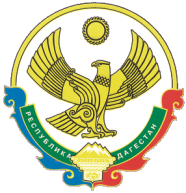     «14 » сентября 2022 года                                                                          № 18/1 – VII СД